计算机应用基础第一次形考答案1.微处理器2.第一台3.第一台4.硬件系统与软件系统5.操作系统6.应用软件7.控制和管理系统资源的使用8.计算机硬件9.运算器10.显示器11.微处理器12.CPU13.只读光盘14.水产捕捞15.激光式打印机16.检查计算机是否感染病毒，消除部分已感染病毒17.1024KB18.（75）819.将网络资源集中管理和调度，并以虚拟化方式为用户提供服务的20.通过信息传感设备将物品与互联网相连接，以实现对物品进行智能化管理的网络21.一22.逻辑元件23.工具24.计算机辅助教学25.控制器26.存储器27.所有指令28.CPU29.快30.10031.输入设备32.显示器33.系统软件34.多种媒体信息35.信息36.病毒37.音38.基本39.倍数40.二进制41.单用户/多任务42.开始43.剪贴板44.关闭计算机45.拖拽46.标题栏47.标题栏48.右49.控制面板50.所有子文件夹及其所有文件51.Shift52.右击53.<Ctrl>+<空格>54.工具55.Ctrl56.组织57.可以显示在屏幕任一边58.延长显示屏使用寿命59.进行文件清理并释放磁盘空间60.出现鼠标停滞/键盘无法输入等现象61.应用程序62.关闭63.玻璃图案64.剪贴板65.首先66.拖拽67.快捷68.窗口结构69.活动70.非活动窗口71.充满72.对话框73.可执行74.箭头75.资源管理器76.展开77.*78.纯文本79.系统还原80.跳转列表81.382.共享软/硬件和数据资源83.飞机84.调制解调器85.广域网86.保证上网和打电话两不误87.接入的计算机距离和范围88.网卡89.@90.通信/日程/任务管理91.调制解调器92.移动化93.The Internet of Things94.有限95.资源子网96.拓扑结构97.代理商98.E-Mail99.WWW100.通讯簿计算机应用基础第二次形考答案1.不会2.完全相同3.docx4.另存为5.Ctrl6.剪贴板7.底纹8.完全一致9.插入10.符号11.所见即所得12.页面13.控制14.操作对象15.四周16.多17.【页面布局】18.【页面布局】19.SmartArt20.截取屏幕计算机应用基础第三次参考作业答案（电子表格）1.在Excel中，单元格地址是指（        ）。正确答案是：单元格在工作表中的位置2.在Excel中，下面的输入能直接显示产生分数1/2的输入方法是（        ）。正确答案是：0 1/23.在Excel中，以下说法不正确的是（        ）。正确答案是：启动Excel后不能再新建空白工作簿4.在Excel工作表中，A5单元格的值小于60，则B5单元格为“不及格”，否则为“及格”，则B5单元格的公式可写为（        ）。正确答案是：=IF（A5<60，"不及格"，"及格"）5.在Excel中，如果某一单元格输入的参数或操作数的类型有错，则该单元格会显示错误信息（        ）。正确答案是：# VALUE!6.在Excel中，当复制以下公式时单元格地址不会随相对位置改变而改变的是（    ）。正确答案是：=$A$2*$B$17.在Excel中，可以对数据按一定规则进行排序，以下说法不正确的是（       ）。正确答案是：不可以按单元格颜色进行排序8.在Excel中，迷你图是在工作表单元格中嵌入的一个微型图表，以下选项中（     ）不是迷你图类型。正确答案是：饼图9.在Excel中，数据可以按图形方式显示在图表中，此时生成图表的工作表数据与数据系列相链接。当修改工作表中这些数据时，图表（     ）。正确答案是：自动更新10在Excel中，以下选项中不能实现将工作表页面的打印方向设置为横向的是（     ）正确答案是：单击“视图”→“工作簿视图”→“页面布局”选项11.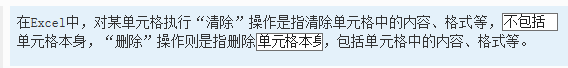 12.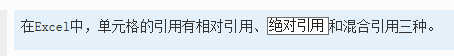 13.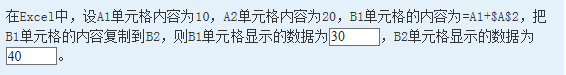 14.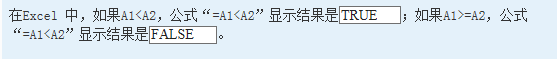 15.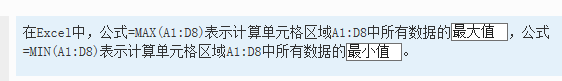 16.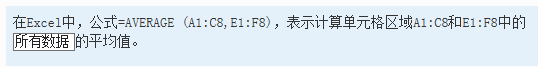 17.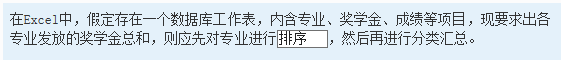 18.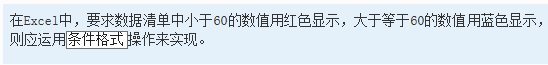 19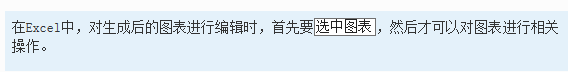 20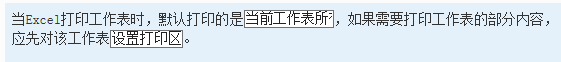 模块二Word 2010上机操作题（共5题，4分/题）1.	输入下列文字并以Word1.docx名存盘：   ** 内容提要 **建筑艺术是表现性艺术，通过面、体形、体量、空间、群体和环境处理等多种艺术语言，创造情绪氛围，体现深刻的文化内涵。执行下列编辑操作：（1）将第一行标题改为粗楷体4号居中；（2）用符号 Symbol 字符167来替换字符“*”，标题与正文间空一行；（3）正文中的所有中文改为黑体5号（带下划波浪线）；（4）上述操作完成后保存。167 内容提要 167建筑艺术是表现性艺术，通过面、体形、体量、空间、群体和环境处理等多种艺术语言，创造情绪氛围，体现深刻的文化内涵。2.	输入下列文字并以Word2. docx名存盘：** 绘画艺术*绘画艺术是在二度平面上创造充盈着自然生命力的物象与空间，展示现实生活与想象世界的多样景观，传达人的丰富的思想感情。执行下列编辑操作：（1）将第一行标题改为粗斜隶书四号右对齐； （2）用两个紧挨着的符号Symbol字符169来替换字符串“**”，用符号Wingdings字符203替换字符“*”，标题与正文间空一行；（3）正文中的所有中文改为楷体5号（带双下划线）；（4）上述操作完成后保存。绘画艺术绘画艺术是在二度平面上创造充盈着自然生命力的物象与空间，展示现实生活与想象世界的多样景观，传达人的丰富的思想感情。3.	输入下列文字并以Word3. docx名存盘：	音  乐音乐的几个基本特征，连同与之相伴的局限，决定了音乐特有的艺术表现手段和规律，也因此而形成了它有别于其它艺术的特殊魅力。执行下列编辑操作：（1）将其中的中文改为粗仿宋小四号并加单下划线；（2）标题加“茶色 背景2，深色10%”底纹，应用范围为文字；（3）在“...的局限，”后插入任意一张nosmoking 剪贴画；（4）上述操作完成后保存。4.	输入下列文字并以Word4. docx名存盘：舞蹈舞蹈，在音乐、美术等多种艺术因素的共同参与下溶为整体，成为一门多元艺术共同协作的综合性艺术。执行下列编辑操作：（1）将标题文字加2.25磅边框线、“白色 背景1，深色25%”底纹；（2）将正文改为斜体楷书四号；（3）在文字最后插入Word3. docx文件；（4）上述操作完成后保存。舞蹈舞蹈，在音乐、美术等多种艺术因素的共同参与下溶为整体，成为一门多元艺术共同协作的综合性艺术。5.	输入下列文字和表格并以Word5. docx名存盘：商品销售统计表  （万元）执行下列编辑操作：（1）在表格中的最后一列前插入一列，并以表中原有内容的字体、字号和格式添加下列内容：四季度、25、20、22；（2）将总计一列中的数值作相应的调整；（3）将完成添加后的表格外框线改为1.5磅双实线，内框线改为1磅单细实线；（4）最后保存。  商品销售统计表  （万元）模块三Excel 2010 上机操作题（共5题，4分/题）1. 创建如下工作表，并保存为EXLT1.xlsx文件。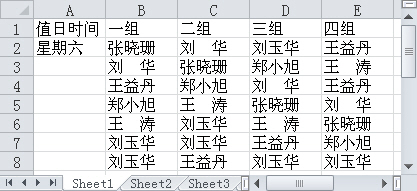 接着完成以下操作：（1）用填充柄自动填充“值日时间”，从“星期六”开始，按顺序向下填充；（2）将列的次序取反，即按“四组”、“三组”、“二组”、“一组”的次序从左到右排列；（3）以文件名为“EXLT1_结果.xlsx”保存文件。2. 创建如下工作表，并保存为EXLT2.xlsx文件。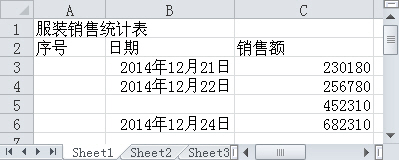 接着完成以下操作：（1）将A列格式设置为文本，从A3往下输入数据“01、02、03、04”；（2）销售额列数据设置自定义格式：0,000.00；（3）在单元格B5中输入日期数据“2014/12/23”，单元格数值格式为自定义格式：yyyy"年"m"月"d"日"；（4）以文件名为“EXLT2_结果.xlsx”保存文件。3. 创建如下工作表，并保存为EXLT3.xlsx文件。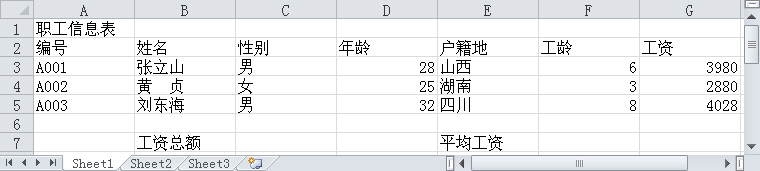 接着完成以下操作：（1）利用函数在“工资总额”右侧的单元格内（C7单元格）计算出“工资总额”；（2）利用函数在“平均工资”右侧的单元格内（F7单元格）计算出“平均工资”；（3）“工资总额”数据格式为货币类的“￥”货币符号（如￥5,850）；（4）“平均工资”数据格式为货币类的“￥”货币符号、保留一位小数（如：￥5,850.0）；（5）以文件名为“EXLT3_结果.xlsx”保存文件。4. 创建如下工作表，并保存为EXLT4.xlsx文件。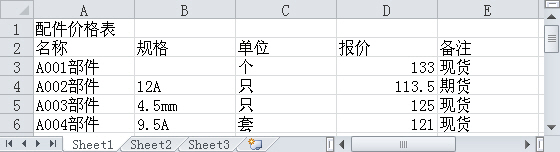 接着完成以下操作：（1）根据工作表中数据，在B3单元内输入数据“1000×2000×15”；（2）设置报价列数据带1位小数格式；（3）将所有内容复制到Sheet2的相应单元格内，并按关键字“报价”递减排序；（4）以文件名为“EXLT4_结果.xlsx”保存文件。5. 创建如下工作表，并保存为EXLT5.xlsx文件。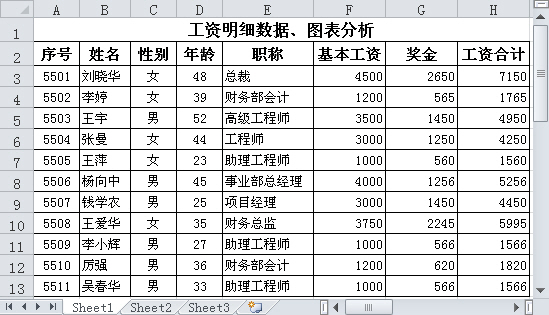 接着完成以下操作：（1）将姓名、基本工资、奖金以簇状柱形图表示，切换行列数据，水平拉伸图表至适当大小；（2）设置图表上方显示图表标题，且图表标题与表格首行标题联动，使工作表标题即为图表标题；（3）输入工作表标题“工资明细数据图、表分析”，确认同步生成同名图表标题；（4）分别为“刘晓华”、“王宇”添加线性趋势线，形状样式分别为第2行第2个、第2行第4个；（5）以文件名为“EXLT5_结果.xlsx”保存文件。实训项目二北京市通州区建筑集团公司北京市通州区建筑集团公司创建于一九七七年一月，其前身是通县建设局，经过近三十年的发展，现已初具规模。一九九六年经建设部批准，晋升为国家建筑资质一级企业。体系认证1997年通过ISO9002国际质量体系认证、2002年又分别通过职业健康安全管理体系(GB/T28001-2001)及环境管理体系(GB/T24001-2004)认证，并连获全面质量管理“金屋奖”、市级建筑工程质量最高奖“长城杯”奖等多项殊荣。经营理念公司一直贯彻“以人为本，服务于社会”的经营理念;“优质高速，诚守信誉，持续发展”的质量方针，以及“100%履行合同，让顾客满意”的质量目标，积极地投身于首都新城区建设当中。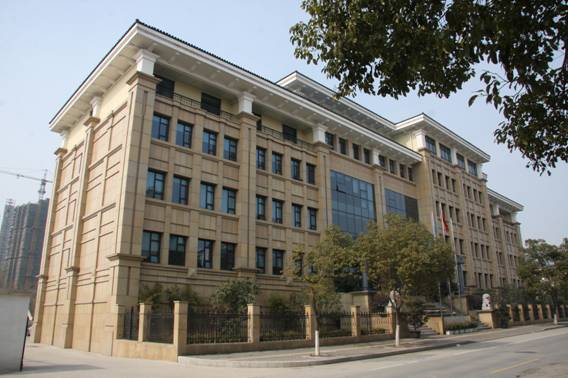 实训项目三：品名一季度二季度三季度总计家用电器23182970日用百货12162048服装鞋帽15201752品名一季度二季度三季度四季度总计家用电器2318292595日用百货1216202068服装鞋帽1520172274工资明细数据、图表分析工资明细数据、图表分析工资明细数据、图表分析工资明细数据、图表分析工资明细数据、图表分析工资明细数据、图表分析工资明细数据、图表分析序号性别职称基本工资奖金工资合计日期5501女总裁￥4,500.00￥2,650.00￥7,150.002019年5月30日5502女财务部会计￥1,200.00￥565.00￥1,765.002019年5月30日5503男高级工程师￥3,500.00￥1,450.00￥4,950.002019年5月30日5504女工程师￥3,000.00￥1,250.00￥4,250.002019年5月30日5505女助理工程师￥1,000.00￥560.00￥1,560.002019年5月30日5506男事业部总经理￥4,000.00￥1,256.00￥5,256.002019年5月30日5507男项目经理￥3,000.00￥1,450.00￥4,450.002019年5月30日5508女财务总监￥3,750.00￥2,245.00￥5,9952019年5月30日5509男助理工程师￥1,000.00￥566.00￥1,566.002019年5月30日5510男财务部会计￥1,200.00￥620.00￥1,820.002019年5月30日5511男助理工程师￥1,000.00￥566.00￥1,566.02019年5月30日工资明细数据、图表分析工资明细数据、图表分析工资明细数据、图表分析工资明细数据、图表分析工资明细数据、图表分析工资明细数据、图表分析工资明细数据、图表分析工资明细数据、图表分析工资明细数据、图表分析序号姓名性别年龄职称基本工资奖金工资合计日期5501刘晓华女48总裁￥4,500.00￥2,650.00￥7,150.002019年5月30日5502李婷女39财务部会计￥1,200.00￥565.00￥1,765.002019年5月30日5503王宇男52高级工程师￥3,500.00￥1,450.00￥4,950.002019年5月30日5504张曼女44工程师￥3,000.00￥1,250.00￥4,250.002019年5月30日5505王萍女23助理工程师￥1,000.00￥560.00￥1,560.002019年5月30日5506杨向中男45事业部总经理￥4,000.00￥1,256.00￥5,256.002019年5月30日5507钱学农男25项目经理￥3,000.00￥1,450.00￥4,450.002019年5月30日5508王爱华女35财务总监￥3,750.00￥2,245.00￥5,995.002019年5月30日5509李小辉男27助理工程师￥1,000.00￥566.00￥1,566.002019年5月30日5510厉强男36财务部会计￥1,200.00￥620.00￥1,820.002019年5月30日5511吴春华男33助理工程师￥1,000.00￥566.00￥1,566.002019年5月30日